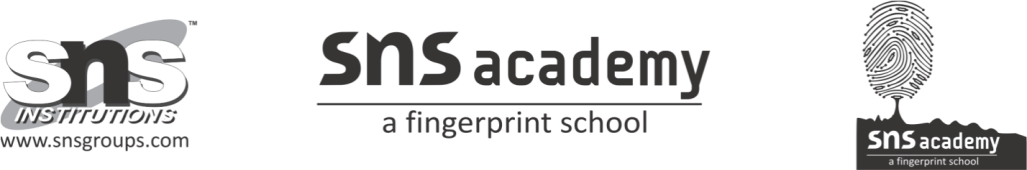 LKG YEARLY PLAN – MATHEMATICS(2019 – 2020)MONTHTOPICJUNESUBITISEJULYCOUNTING( 1 TO 10)BIG / SMALLAUGUSTRECOGNISE AND WRITE  NUMERALS (1 to 5)SHAPESSEPTEMBERRECOGNISE AND WRITE NUMERALS ( 6 to 10)OCTOBERCOUNT AND RECOGNISE NUMERALS( 11 to 20)DAYS OF THE WEEKNOVEMBERWRITE NUMERALS (11 to 20)SORTINGDECEMBERMORE/LESSTALL/SHORTJANUARYHEAVY/LIGHTBEFORE/AFTERFEBRUARYPATTERNS